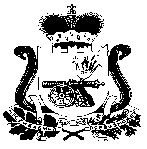 АДМИНИСТРАЦИЯ  ПЕЧЕРСКОГО СЕЛЬСКОГО ПОСЕЛЕНИЯСМОЛЕНСКОГО РАЙОНА СМОЛЕНСКОЙ ОБЛАСТИПОСТАНОВЛЕНИЕОт  «___»  марта   2017 г.                                                                          №  ___О порядке создания, хранения, использованияи восполнения резерва материальных ресурсовдля ликвидации чрезвычайных ситуаций                В соответствии с Федеральным законом от 21 декабря . № 68-ФЗ «О защите населения и территорий от чрезвычайных ситуаций природного и техногенного характера» и постановлением Правительства Российской Федерации от 10 ноября . № 1340 «О Порядке создания и использования резервов материальных ресурсов для ликвидации чрезвычайных ситуаций природного и техногенного характера», в целях своевременного и качественного обеспечения мероприятий по ликвидации чрезвычайных ситуаций и защите населения на территории Печерского сельского поселения,АДМИНИСТРАЦИЯ ПЕЧЕРСКОГО СЕЛЬСКОГО ПОСЕЛЕНИЯ СМОЛЕНСКОГО РАЙОНА СМОЛЕНСКОЙ ОБЛАСТИ  ПОСТАНОВЛЯЕТ:     1. Утвердить Порядок создания, хранения, использования и восполнения резерва материальных ресурсов для ликвидации чрезвычайных ситуаций Администрации Печерского  сельского поселения (Приложение № 1).    2. Утвердить Номенклатуру и объемы резерва материальных ресурсов для ликвидации чрезвычайных ситуаций Администрации Печерского сельского поселения   (Приложение № 2).   3. Создание, хранение и восполнение резерва материальных ресурсов для ликвидации чрезвычайных ситуаций Администрации Печерского сельского поселения   производить за счет средств бюджета сельского поселения.4.  Контроль за исполнением настоящего Постановления  оставляю за собой.5. Настоящее Постановление подлежит обнародованию путем размещения на официальном сайте  администрации Печерского сельского поселения Смоленского района Смоленской области   pechersk.smol-ray.ru  в сети Интернет.  6.  Постановление вступает в силу с момента его подписания.Глава муниципального образования Печерского сельского поселенияСмоленского района Смоленской области                                     Ю.Н. Янченко  Приложение № 1к постановлению Администрации Печерского сельского поселенияСмоленского района Смоленской области    от ______2017 г. № ___ПОРЯДОК создания, хранения, использования и восполнения резерва материальных ресурсов Администрации Печерского сельского поселения  для ликвидации чрезвычайных ситуаций 1. Настоящий Порядок разработан в соответствии с Федеральным законом от 21 декабря . № 68-ФЗ «О защите населения и территорий от чрезвычайных ситуаций природного и техногенного характера» и постановлением Правительства Российской Федерации от 10 ноября . № 1340 «О Порядке создания и использования резервов материальных ресурсов для ликвидации чрезвычайных ситуаций природного и техногенного характера» и определяет основные принципы создания, хранения, использования и восполнения резерва материальных ресурсов для ликвидации чрезвычайных ситуаций (далее - резерв) на территории Печерского сельского поселения.2. Резерв создается заблаговременно в целях экстренного привлечения необходимых средств, для первоочередного жизнеобеспечения пострадавшего населения, развертывания и содержания временных пунктов размещения и питания пострадавших граждан, оказания им помощи, обеспечения аварийно-спасательных и аварийно-восстановительных работ в случае возникновения чрезвычайных ситуаций, а также при ликвидации угрозы и последствий чрезвычайных ситуаций.Использование Резерва, на иные цели, не связанные с ликвидацией чрезвычайных ситуаций, допускается в исключительных случаях, только на основании решений, принятых Администрацией Печерского сельского поселения.3. Резерв  включает:  продовольствие, предметы первой необходимости, вещевое имущество, строительные материалы, медикаменты и медицинское имущество, нефтепродукты, другие материальные ресурсы.4. Номенклатура и объемы материальных ресурсов резерва утверждаются постановлением Администрации Печерского сельского поселения и устанавливаются исходя из прогнозируемых видов и масштабов чрезвычайных ситуаций, предполагаемого объема работ по их ликвидации, а также максимально возможного использования имеющихся сил и средств, для ликвидации чрезвычайных ситуаций.5. Создание, хранение и восполнение резерва осуществляется за счет средств бюджета сельского поселения, а также за счет внебюджетных источников.6. Объем финансовых средств, необходимых для приобретения материальных ресурсов резерва, определяется с учетом возможного изменения рыночных цен на материальные ресурсы, а также расходов, связанных с формированием, размещением, хранением и восполнением резерва.7. Бюджетная заявка для создания резерва на планируемый год представляется в  Администрации Печерского сельского поселения до 01 ноября  текущего года.8. Функции по созданию, размещению, хранению и восполнению резерва возлагаются на орган (лицо), специально уполномоченное на решение задач в области ГО и ЧС Администрации Печерского сельского поселения.9. Органы, на которые возложены функции по созданию резерва:- разрабатывают предложения по номенклатуре и объемам материальных ресурсов в резерве;- представляют на очередной год бюджетные заявки для закупки материальных ресурсов в резерв;- определяют размеры расходов по хранению и содержанию материальных ресурсов в резерве;- определяют места хранения материальных ресурсов резерва, отвечающие требованиям по условиям хранения и обеспечивающие возможность доставки в зоны чрезвычайных ситуаций;- в установленном порядке осуществляют отбор поставщиков материальных ресурсов в резерв;-  заключают в объеме выделенных ассигнований договоры (контракты) на поставку материальных ресурсов в резерв, а также на ответственное хранение и содержание резерва;- организуют хранение, освежение, замену, обслуживание и выпуск материальных ресурсов, находящихся в резерве;- организуют доставку материальных ресурсов резерва потребителям в районы чрезвычайных ситуаций;- ведут учет и отчетность по операциям с материальными ресурсами резерва;- обеспечивают поддержание резерва в постоянной готовности к использованию;- осуществляют контроль: за наличием, качественным состоянием, соблюдением условий хранения и выполнением мероприятий по содержанию материальных ресурсов, находящихся на хранении в резерве;- подготавливают проекты правовых актов по вопросам закладки, хранения, учета, обслуживания, освежения, замены, реализации, списания и выдачи материальных ресурсов резерва.10. Общее руководство по созданию, хранению, использованию резерва возлагается на  Администрацию Печерского сельского поселения.11. Материальные ресурсы, входящие в состав резерва, независимо от места их размещения, являются собственностью юридического лица, на чьи средства они созданы (приобретены).12. Приобретение материальных ресурсов в резерв осуществляется в соответствии с Федеральным законом от 21 июля . № 94-ФЗ «О размещении заказов на поставки товаров, выполнение работ, оказание услуг для государственных и муниципальных нужд».13. Вместо приобретения и хранения материальных ресурсов или части этих ресурсов допускается заключение договоров на экстренную их поставку (продажу) с организациями, имеющими эти ресурсы в постоянном наличии. Выбор поставщиков осуществляется в соответствии с Федеральным законом, указанным в п. 12 настоящего Порядка.14. Хранение материальных ресурсов резерва организуется как на объектах, специально предназначенных для их хранения и обслуживания, так и в соответствии с заключенными договорами: на базах и складах промышленных, транспортных, сельскохозяйственных, снабженческо-сбытовых, торгово-посреднических и иных предприятий и организаций, независимо от формы собственности, и где гарантирована их безусловная сохранность, и откуда возможна их оперативная доставка, в зоны чрезвычайных ситуаций.15. Органы, на которые возложены функции по созданию резерва и заключившие договоры, предусмотренные пунктами 13 и 14 настоящего Порядка, осуществляют контроль, за количеством, качеством и условиями хранения материальных ресурсов и устанавливают в договорах на их экстренную поставку (продажу) ответственность поставщика (продавца) за своевременность выдачи, количество и качество поставляемых материальных ресурсов.16. Выпуск материальных ресурсов из резерва осуществляется по решению Главы муниципального образования Печерского сельского поселения, или лица, его замещающего, и оформляется письменным распоряжением. Решения готовятся на основании обращений предприятий, учреждений и организаций и граждан.17. Использование резерва осуществляется на безвозмездной или возмездной основе.В случае возникновения на территории муниципального образования чрезвычайной ситуации техногенного характера расходы по выпуску материальных ресурсов из резерва возмещаются за счет средств и имущества хозяйствующего субъекта, виновного в возникновении чрезвычайной ситуации.18. Перевозка материальных ресурсов, входящих в состав резерва, в целях ликвидации чрезвычайных ситуаций осуществляется транспортными организациями на договорной основе с Администрацией Печерского  сельского поселения.19. Предприятия, учреждения и организации, обратившиеся за помощью и получившие материальные ресурсы из резерва, организуют прием, хранение и целевое использование доставленных в зону чрезвычайной ситуации материальных ресурсов.20. Отчет о целевом использовании выделенных из резерва материальных ресурсов готовят предприятия, учреждения и организации, которым они выделялись. Документы, подтверждающие целевое использование материальных ресурсов, представляются в Администрацию Печерского  сельского поселения, в десятидневный срок.21. Для ликвидации чрезвычайных ситуаций и обеспечения жизнедеятельности пострадавшего населения Администрация Печерского сельского поселения может использовать находящиеся на его территории объектовые резервы материальных ресурсов по согласованию с организациями, их создавшими.22. Восполнение материальных ресурсов резерва, израсходованных при ликвидации чрезвычайных ситуаций, осуществляется за счет средств, указанных в решении Администрации Печерского сельского поселения о выделении ресурсов из Резерва.23. По операциям с материальными ресурсами резерва организации несут ответственность в порядке, установленном законодательством Российской Федерации и договорами.Приложение № 2к постановлению  Администрации Печерского сельского поселенияСмоленского района Смоленской области от ______2017 г. № ___Номенклатура и объем резерва материальных ресурсов предназначенных для ликвидации чрезвычайных ситуаций на территории Печерского сельского поселения№
п/пНаименование материальных средствЕдиница измеренияКоличество1. Продовольствие (из расчета снабжения населения 100 чел. на 5 суток, и обеспечения питания личного состава НАСФ 250 чел. на 2 суток)1. Продовольствие (из расчета снабжения населения 100 чел. на 5 суток, и обеспечения питания личного состава НАСФ 250 чел. на 2 суток)1. Продовольствие (из расчета снабжения населения 100 чел. на 5 суток, и обеспечения питания личного состава НАСФ 250 чел. на 2 суток)1. Продовольствие (из расчета снабжения населения 100 чел. на 5 суток, и обеспечения питания личного состава НАСФ 250 чел. на 2 суток)1.Хлеб и хлебобулочные изделиякг3002.Мука кг103.Крупа разнаякг254.Макаронные изделиякг255.Молоко и молокопродуктыкг1206.Мясо и мясопродуктыкг367.Рыба и рыбопродуктыкг158.Жирыкг509.Сахаркг2510.Картофелькг12011.Овощикг12012.Солькг1213.Чайкг114.Масло сливочноекг22. Товары первой необходимости2. Товары первой необходимости2. Товары первой необходимости2. Товары первой необходимости15.Посуда одноразоваякомплект10016.Моющие средствакг2017.Мыло туалетное, хозяйственноешт.50Постельные принадлежности:18.- одеялошт.10019.- подушкашт.10020.- матрацшт.10021.- простыня х/бшт.10022.- наволочка х/бшт.10023.- полотенце х/бшт.1003. Строительные материалы3. Строительные материалы3. Строительные материалы3. Строительные материалы24.Рубероидкв. м15025.Стекло оконноекв. м1026.Гвозди строительныекг10Шанцевый инструмент:27.- топор плотницкийшт.1028.- пила двуручнаяшт.1029.- ломшт.1030.- лопата совковаяшт.1031.- лопата штыковаяшт.104. Медицинское имущество и медикаменты4. Медицинское имущество и медикаменты4. Медицинское имущество и медикаменты4. Медицинское имущество и медикаменты32.Медикаменты комплект55. ГСМ5. ГСМ5. ГСМ5. ГСМ33.Автомобильный бензин А-92т.0,134.Дизельное топливот.0,16. Другие материальные средства6. Другие материальные средства6. Другие материальные средства6. Другие материальные средства35.Противогаз фильтрующий ГП-7шт.5036.Респиратор У-2К (Р-2)шт.50